Autism Acceptance Month    ~    Celebrate Diversity Month    ~    Month of the Young Child    ~    National Humor MonthSundayMondayTuesdayWednesdayThursdayFridaySaturday1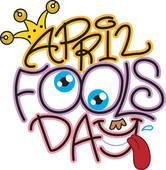 234Happy Birthday Jules!Easter Sunday5 Happy Birthday Denise!67891011Week of the Young Child!12Ramadan begins at sunsetMusic Monday13Tasty Tuesday14Work Together Wednesday15Happy Birthday Owen B!Artsy Thursday16Happy Birthday Maddy!Family Friday17181920Happy Birthday Lily C!21Happy Birthday Will B!22  Earth Day    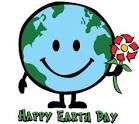 232425Happy Birthday Aurora!26 Happy Anniversary Jen!27282930